Character Witness Letter for a FriendFrom, Amlan NaikMarketing Executive Oriental Enterprises Bhubaneswar- 751003 OdishaDate: 26/04/2019 To,Devendra KumarMarketing Head Oriental Enterprises Bhubaneswar- 751003 OdishaDear Sir,I have known Atul Shah for the past five years as he was my classmate during my MBA and I would like to recommend him for the new opening for Marketing Executive position in our company. He is a hard-working professional with an ample amount of experience in the field of marketing. He was a bright student during our college days and has won many awards in various college competition and has also won various accolades for his previous company.He would be an outstanding addition to our team because I am sure he will bring in his intuitive mind which will result in new and better marketing strategies for our company to implement.He is a complete team player and will fit in very well into the scheme of things. I hope you pay heed to this letter while selecting someone for this role.Thank You.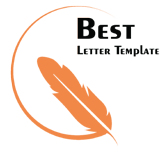 Yours sincerely, Amlan Naik